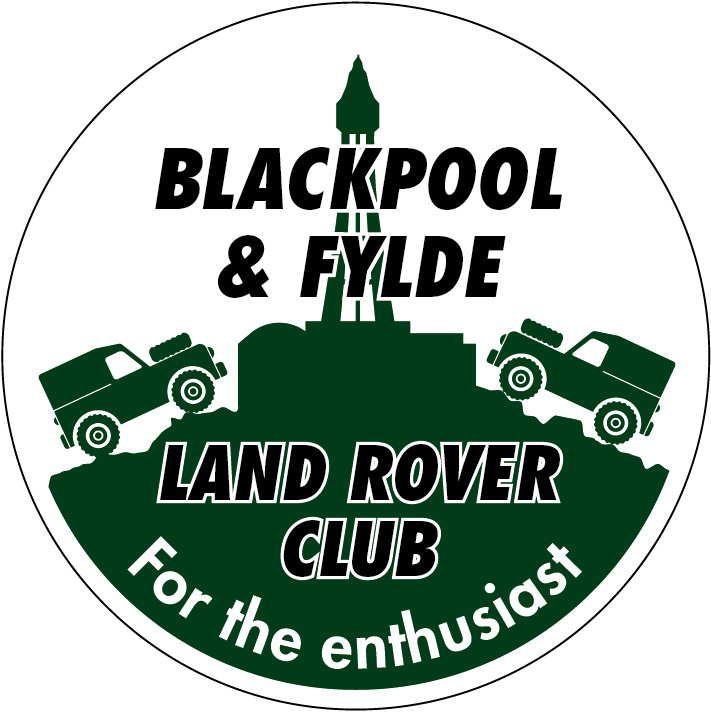 Classic polo - Sizes: XS to 2XL £12.00   Sizes: 3XL to 4XL £13.00          (No 5XL or 6XL)Colours: Black, French Navy, Hot Pink, Bottle Green, Heather Grey, Maroon, Charcoal, Kelly Green, Navy, Orange, Purple, Red, Royal Blue, Sapphire Blue, Sky Blue, White, YellowClassic Hooded Sweatshirt - Sizes: XS to 2XL £20.00     Sizes: 3XL to 6XL £21.00Colours: Black, Bottle Green, Brown, Charcoal, Heather Grey, Hot Pink, Jade, Kelly Green, Maroon, Navy, Military Green, Olive, Orange, Pink, Purple, Red, Royal Blue, Sapphire Blue, Sky Blue, Violet, White, YellowClassic full zipped micro Fleece Jacket with side pockets - Sizes: XS to 2XL £20.00    Sizes: 3XL to 4XL £21.00Colours: Black, Bottle Green, Charcoal, Maroon, Navy, Red, Royal Blue    	(No 5XL or 6XL)Ladies Classic full zipped Fleece Jacket with side pockets - Sizes: XS to 4XL  £20.00    (No 5XL or 6XL)Colours: Black, Navy, Red, Royal BlueClassic T shirt - Sizes: XS to 2XL £10.00        Sizes: 3XL to 6XL £11.00Colours: Black, French Navy, Hot Pink, Bottle Green, Heather Grey, Maroon, Charcoal, Kelly Green, Navy, Orange, Purple, Red, Royal Blue, Sapphire Blue, Sky Blue, White, YellowSIZE GUIDEPlease note that the Ladies Fleeces are smaller – we would recommend that you order a size larger than you would usually buySPECIAL OFFER - Buy a hoodie or fleece and a polo shirt XS to 2XL £30.00   3XL to 4XL £32.00PTOCLOTHING ORDER FORMPayment to be made when placing the orderCash or Direct transfer:Sort code:   20-45-45              Account: 20611794            Thank youSizeTo fit chestSizeTo fit chestXS36” – 38”S38” – 40”M40” – 42”L42” – 44”XL44” – 46”2XL46”- 48”3XL50” – 52”4XL52” – 54”5XL54” – 56”6XL58” – 60”NAMEADDRESSTELEPHONE NUMBERItemColourSizeQuantityPriceTotal